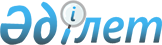 Об утверждении Положения о прохождении службы в Государственном следственном комитете Республики Казахстан и его органах, текста Присяги сотрудника Государственного следственного комитета Республики Казахстан и его органов
					
			Утративший силу
			
			
		
					Указ Президента Республики Казахстан от 14 июня 1996 г. N 3035. Утратил силу - Указом Президента РК от 4 сентября 2001 г. N 677 ~U010677.



          В соответствии с подпунктом 1) пункта 2 статьи 34 Указа
Президента Республики Казахстан, имеющего силу Закона, от 21 декабря
1995 года N 2706  
 U952706_ 
  "0 Государственном следственном комитете
Республики Казахстан и его органах" ПОСТАНОВЛЯЮ:








          1. Утвердить:




          1) Положение о прохождении службы в Государственном
следственном комитете Республики Казахстан и его органах
(прилагается);




          2) текст Присяги сотрудника Государственного следственного
комитета Республики Казахстан и его органов (прилагается).




          2. Правительству Республики Казахстан в месячный срок со дня
вступления в силу настоящего Указа в соответствии с пунктом 7
статьи 24 Указа Президента Республики Казахстан, имеющего силу
Закона, от 21 декабря 1995 года N 2706  
 U952706_ 
  "0 Государственном
следственном комитете Республики Казахстан и его органах" издать
постановление о распространении на сотрудников и пенсионеров
Государственного следственного комитета Республики Казахстан и его
органов льгот и преимуществ, устанавливаемых законодательством
для военнослужащих и пенсионеров Министерства обороны Республики
Казахстан.




          3. Настоящий Указ вступает в силу со дня подписания.





     Президент
Республики Казахстан

                                        УТВЕРЖДЕНО



                                Указом Президента Республики
                                         Казахстан
                                  от 14 июня 1996 г. N 3035











                                                  П О Л О Ж Е Н И Е




                о прохождении службы в Государственном следственном




                        комитете Республики Казахстан и его органах








          Настоящее Положение регламентирует порядок и условия
прохождения службы сотрудниками Государственного следственного
комитета Республики Казахстан и его органов.








                                                            Глава I




                                                    ОБЩИЕ ПОЛОЖЕНИЯ








          Статья 1. Сотрудники Государственного следственного




                              комитета Республики Казахстан и его органов








          1. Сотрудниками Государственного следственного комитета
Республики Казахстан и его органов (в дальнейшем - сотрудники ГСК)
являются граждане Республики Казахстан, состоящие в должностях
рядового и начальствующего состава Государственного следственного
комитета и его органов (в дальнейшем ГСК) или в кадрах ГСК, которым
в установленном настоящим Положением порядке присвоены специальные
звания рядового и начальствующего состава ГСК, а также
военнослужащие военно-следственных органов ГСК, правовое положение
которых определяется законодательством.




          2. Сотрудники ГСК после прохождения соответствующей подготовки
имеют право на ношение, хранение и применение оружия и специальных
средств в порядке, определяемом законодательством.








          Статья 2. Принципы службы в ГСК








          1. Служба в ГСК строится в соответствии с принципами законности,
обеспечения права на защиту, равенства перед законом, не зависимо
от происхождения, социального, должностного и имущественного
положения, пола, расы, национальности, языка, отношения к религии,
убеждений, или по любым иным обстоятельствам.




          2. Служба в ГСК строится на основе единоначалия.




          3. Процессуальное положение сотрудников ГСК определяется
законодательством.








          Статья 3. Правовая основа службы в ГСК








          1. Правовую основу службы в ГСК составляют Конституция
Республики Казахстан, Указ Президента Республики Казахстан, имеющий
силу Закона, "О Государственном следственном комитете Республики
Казахстан и его органах", настоящее Положение и другие нормативные
правовые акты Республики Казахстан.




          2. Прохождение действительной военной службы военнослужащими
военно-следственных органов ГСК регулируется нормативными правовыми
актами, регламентирующими условия прохождения службы в Вооруженных
Силах Республики Казахстан и Положением о прохождении службы в
военно-следственных органах Государственного следственного комитета
Республики Казахстан, утверждаемым Председателем ГСК.








          Статья 4. Служебные обязанности и права сотрудника ГСК








          1. Сотрудник ГСК:




          1) выполняет обязанности и пользуется правами в пределах
своей компетенции по занимаемой должности в соответствии с
законодательством, Присягой, настоящим Положением и контрактом;




          2) находится под защитой государства. Никто, кроме органов и
должностных лиц, прямо уполномоченных на то законом, не вправе
вмешиваться в его деятельность. При получении приказа или указания,
явно противоречащего закону, сотрудник ГСК обязан принять меры
к исполнению закона;




          3) в своей служебной деятельности руководствуется требованиями
законов и не может быть ограничен решениями политических партий,
иных общественных объединений.




          2. За противоправные действия или бездействие при исполнении
служебных обязанностей, ненадлежащее исполнение служебных
обязанностей сотрудник ГСК несет ответственность в соответствии с
законодательством.




          3. Вред, причиненный физическим и юридическим лицам
противоправными действиями или бездействием сотрудника ГСК, подлежит
возмещению в порядке, предусмотренном законодательством.








          Статья 5. Должности рядового и начальствующего состава








          1. Перечни должностей рядового, младшего, среднего и старшего
начальствующего состава и соответствующие этим должностям
специальные звания утверждаются Председателем ГСК.




          2. Перечни должностей высшего начальствующего состава и
соответствующие этим должностям специальные звания утверждаются
Президентом Республики Казахстан.








          Статья 6. Специальные звания








          1. Гражданам Республики Казахстан, назначенным на должности




рядового и начальствующего состава в ГСК, в соответствии с Указом
Президента Республики Казахстан N 2719 от 23 декабря 1995 года,
имеющим силу Закона,  
 U952719_ 
  "О специальных званиях рядового и
начальствующего состава Государственного следственного комитета
Республики Казахстан" присваиваются следующие специальные звания:
     1) рядовой состав:
     рядовой юстиции;
     2) младший начальствующий состав:
     младший сержант юстиции, сержант юстиции, старший сержант
юстиции, старшина юстиции, прапорщик юстиции, старший прапорщик
юстиции;
     3) средний начальствующий состав:
     младший лейтенант юстиции, лейтенант юстиции, старший лейтенант
юстиции, капитан юстиции;
     4) старший начальствующий состав:
     майор юстиции, подполковник юстиции, полковник юстиции;
     5) высший начальствующий состав:
     генерал-майор юстиции, генерал-лейтенант юстиции,
генерал-полковник юстиции.





          2. Специальные звания от рядового юстиции до старшины юстиции
присваиваются слушателям и курсантам очных отделений учебных
заведений ГСК.




          3. Звания начальствующего состава ГСК являются пожизненными. При
прекращении службы к имеющемуся специальному званию добавляются
слова "в отставке".








          Статья 7. Профессиональная подготовка сотрудников ГСК








          1. В целях укомплектования ГСК квалифицированными специалистами
Государственным следственным комитетом Республики Казахстан
осуществляется профессиональная подготовка сотрудников ГСК, которая
включает в себя специальное первоначальное обучение, периодическую
проверку на пригодность к действиям в условиях, связанных с
применением физической силы, специальных средств и огнестрельного
оружия, подготовку специалистов в учебных заведениях, повышение
квалификации и переподготовку.




          2. Организация и содержание профессиональной подготовки
определяются Председателем ГСК.








                                                            Глава II




                            ПРИЕМ НА СЛУЖБУ И ПЕРЕМЕЩЕНИЕ ПО СЛУЖБЕ




                                                    СОТРУДНИКОВ ГСК








          Статья 8. Условия приема на службу в ГСК








          1. На службу в ГСК принимаются на добровольной основе граждане
Республики Казахстан в возрасте не моложе восемнадцати лет,
способные по своим моральным и профессиональным качествам,
образованию и состоянию здоровья выполнять возложенные на них
задачи.




          На учебу в учебные заведения системы ГСК могут зачисляться
лица, не достигшие восемнадцати лет, имеющие среднее образование.




          2. Поступление на службу в ГСК осуществляется при условии
предварительного запроса в республиканский центр данных о кадрах
государственных служащих и прохождении гражданами обязательной
специальной проверки, а также медицинского освидетельствования в
военно-врачебных комиссиях для определения годности к службе.




          3. На должности рядового и младшего начальствующего состава
принимаются граждане не старше 32 лет, среднего и старшего
начальствующего состава - не старше 40 лет. В исключительных
случаях указанный возрастной ценз изменяется решенном Председателя
ГСК.




          4. На должности рядового и младшего начальствующего состава
ГСК принимаются граждане, имеющие образование не ниже среднего.




          5. На должности среднего и старшего начальствующего состава
принимаются граждане, имеющие соответствующее среднее специальное
или высшее образование.




          6. В порядке исключения в подразделения оперативной службы
на должности среднего начальствующего состава могут приниматься
граждане со средним образованием, а на должности старшего
начальствующего состава - со средним специальным образованием,
родственным по профилю подготовки специальностям при условии, что
указанные лица по опыту работы и деловым качествам способны
обеспечить выполнение возложенных на них обязанностей и обучаются в
высших и средних специальных учебных заведениях.




          7. Возрастные ограничения для граждан, ранее уволенных из
ГСК, его органов и вновь принимаемых на службу, определяются исходя
из требований статьи 52 настоящего Положения.




          8. Должности рядового и начальствующего состава ГСК замещаются
в соответствии с законодательством, посредством назначения на
должность, а также путем заключения индивидуальных контрактов, по
конкурсу.




          9. Прием на службу сотрудников ГСК оформляется приказом
начальника соответствующего органа ГСК согласно компетенции,
определяемой Председателем ГСК. Приказ объявляется сотруднику ГСК
под расписку.








          Статья 9. Ограничения в приеме на службу в ГСК




                                                и ее прохождении








          1. Не могут быть приняты на службу в ГСК граждане, ранее
судимые и освобожденные от уголовной ответственности по
нереабилитирующим основаниям, а также уволенные по отрицательным
мотивам с государственной службы, из иных правоохранительных
органов, судов и органов юстиции.




          2. Сотрудникам ГСК, состоящим между собой в близком родстве
или свойстве (родители, супруги, братья, сестры, сыновья, дочери,
а также братья, сестры, родители и дети супругов), не разрешается
проходить службу в одном и том же органе ГСК, если их служба
связана с непосредственной подчиненностью или подконтрольностью
одного из них другому.








          Статья 10. Ограничения, связанные со службой в ГСК








          Должность сотрудника ГСК несовместима с депутатским мандатом,
с занятием иной оплачиваемой должности, кроме преподавательской,
научной или иной творческой деятельности; осуществлением
предпринимательской деятельности, вхождением в состав руководящего
органа или наблюдательного совета коммерческой организации.








          Статья 11. Совмещение








          Сотрудникам ГСК разрешается совмещение профессий (должностей)
или выполнение обязанностей временно отсутствующих лиц рядового
и начальствующего состава в порядке и на условиях, определяемом
Председателем ГСК.








          Статья 12. Контракт о службе в ГСК








          1. Порядок и условия заключения контракта о службе в ГСК
определяются Председателем ГСК.




          2. В контракте предусматриваются сроки его действия,
обязательства сторон, юридические последствия в связи с
невыполнением сторонами взятых обязательств, условия его продления
или перезаключения и иные условия контракта.








          Статья 13. Испытательный срок








          1. Для лиц, впервые поступающих на службу в ГСК, может быть
установлен испытательный срок продолжительностью до трех месяцев
в зависимости от уровня подготовки и должности, на которую они
поступают. В этом случае кандидат назначается на соответствующую
должность без присвоения ему специального звания.




          2. Во время испытательного срока кандидат выполняет обязанности
и пользуется правами сотрудника ГСК в соответствии с занимаемой
им должностью и условиями контракта.




          3. На время испытательного срока на кандидата распространяется
действие законодательства о труде, а также статьи 49 настоящего
Положения.




          4. Испытательный срок засчитывается в стаж службы в ГСК,
дающий право на выплату процентной надбавки за выслугу лет и
назначение пенсии по линии ГСК.




          5. Для лиц, назначаемых на должности высшего начальствующего
состава, выпускников высших и средних специальных учебных заведений,
поступающих на службу в ГСК по распределению, а также при
назначении на должность по конкурсу испытательный срок не
устанавливается.








          Статья 14. Замещение должностей в ГСК по конкурсу








          Перечень должностей в ГСК, замещаемых на конкурсной основе,
порядок и условия назначения на должность определяет Председатель
ГСК в соответствии с законодательством.








          Статья 15. Назначение на должности в ГСК








          1. Председатель ГСК, его заместители, начальники органов ГСК,
а в случаях, предусмотренных законодательными актами, актами
Президента Республики Казахстан, и иные должностные лица ГСК
назначаются на должности в соответствии с законодательством.




          2. В необходимых случаях по решению Председателя ГСК на
должности старшего и высшего начальствующего состава ГСК могут
быть назначены граждане из числа специалистов государственных
органов, научных работников и преподавателей высших учебных
заведений, ранее не состоявшие в кадрах ГСК, независимо от их
возраста, но не старше 50 лет. При этом им засчитывается стаж
предыдущей работы по специальности, в том числе время обучения в
аспирантуре, докторантуре, в стаж службы в ГСК для выплаты
процентной надбавки за выслугу лет и назначения пенсии. Этим лицам
соответствующие специальные звания присваиваются в порядке,
предусмотренном настоящим Положением.








          Статья 16. Присяга сотрудника ГСК








          Лица, впервые поступившие на службу в ГСК, принимают Присягу,
текст которой утверждает Президент Республики Казахстан. Порядок
принятия Присяги определяет Председатель ГСК.








          Статья 17. Перевод сотрудника ГСК








          1. Перевод сотрудника ГСК по службе производится на:




          1) вышестоящую должность - в порядке продвижения по службе;




          2) равнозначную должность - при необходимости замещения другой
должности либо для более целесообразного использования сотрудника ГСК
с учетом его деловых, личных качеств и подготовки по новой
специальности, а также по семейным обстоятельствам, состоянию
здоровья или возрасту;




          3) нижестоящую должность - при сокращении штатов или в связи
с реорганизацией органов и подразделений, в случае невозможности
перемещения на равнозначную должность, с согласия сотрудника;




          4) по состоянию здоровья - в соответствии с заключением
военно-врачебной комиссии;




          5) по личной просьбе;




          6) по служебному несоответствию в аттестационном порядке;




          7) в порядке дисциплинарного взыскания;




          8) при поступлении на учебу с освобождением от занимаемой
штатной должности, а также при назначении на должность после
окончания учебы.




          2. При переводе сотрудника ГСК на иную должность ему
обеспечивается работа по основной или родственной специальностям
либо в соответствии с имеющимся опытом, а при необходимости
использования сотрудника ГСК на должности по новой для него
специальности переводу должна предшествовать его переподготовка
на соответствующих курсах (сборах).




          3. Перевод по службе сотрудника ГСК во всех случаях оформляется
приказом начальника соответствующего органа ГСК с указанием
основания перемещения. Приказ объявляется сотруднику под расписку.




          4. В случае перевода сотрудников ГСК на руководящую и
педагогическую работу по специальным дисциплинам в учебные заведения
ГСК им сохраняются должностные оклады (в том числе повышенные) по
последним до назначения в учебные заведения основным (не временно
исполняемым) должностям с учетом последующих увеличений в случаях,
если эти оклады окажутся ниже получаемых по прежнему месту службы.
Решение о сохранении должностного оклада (в том числе повышенного)
в каждом конкретном случае принимается Председателем ГСК до
назначения на должность.




          5. В случае перевода на нижестоящую должность по сокращению
штатов или по состоянию здоровья с уменьшением размера должностного
оклада за сотрудниками ГСК, имеющим выслугу 10 и более лет
(в календарном исчислении), сохраняется размер должностного оклада
по последнему месту службы, с учетом дальнейших изменений.




          6. Сотрудник ГСК, переведенный на нижестоящую должность, в
последующем может продвигаться по службе с учетом его служебной
квалификации, опыта работы, деловых и личных качеств, состояния
здоровья.




          7. Сотрудник ГСК может быть назначен исполняющим обязанности
по должности. При этом непрерывный срок исполнения им обязанностей
по вакантной должности не должен превышать двух месяцев, а по
невакантной - четырех месяцев.




          8. Сотрудник ГСК может быть временно отстранен от должности
в порядке, установленном Председателем ГСК, в случае привлечения
его в качестве обвиняемого в совершении преступления, а также в
случае грубого нарушения служебной дисциплины, делающего
невозможным исполнение им служебных обязанностей. За время
отстранения от должности сотруднику выплачивается денежное
содержание в полном размере.




          9. При проведении организационно-штатных мероприятий сотрудник
ГСК может быть освобожден от занимаемой должности с зачислением
его в распоряжение ГСК на срок не более двух месяцев с сохранением
размера денежного содержания в порядке, определяемом Председателем
ГСК. До истечения указанного срока решается вопрос о трудоустройстве
данного сотрудника.




          10. В срок нахождения сотрудника в распоряжении ГСК не
засчитывается время освобождения от служебных обязанностей по
болезни, пребывания в очередном и дополнительном отпусках.








          Статья 18. Перевод сотрудника ГСК на службу




                                        в другую местность








          1. Перевод сотрудника ГСК на службу в другую местность, в том
числе в связи с передислокацией ГСК или его органов, допускается
с учетом его согласия, если иное не предусмотрено контрактом.




          2. Перевод сотрудника ГСК на службу в другую местность по
его инициативе осуществляется по согласованию руководителей
соответствующих органов (подразделений) ГСК.




          3. Проезд и перевозка имущества сотрудника ГСК и членов его
семьи к новому месту службы осуществляется за счет средств ГСК, в
порядке, устанавливаемом Правительством Республики Казахстан.








          Статья 19. Порядок прохождения службы прикомандированными




                                                      сотрудниками ГСК








          1. Сотрудники ГСК, прикомандированные к государственным
органам, проходят службу в порядке, установленном настоящим
Положением, если иное не предусмотрено законодательством Республики
Казахстан, с учетом следующих особенностей:




          1) назначение и перевод прикомандированных сотрудников
производится в пределах должностей, подлежащих замещению
сотрудниками начальствующего состава ГСК в иных государственных
органах;




          2) специальные звания до полковника юстиции включительно
прикомандированным сотрудникам присваиваются по представлению
соответствующих руководителей государственных органов в порядке,
предусмотренном настоящим Положением. Присвоение указанным
сотрудникам специальных званий высшего начальствующего состава
производится Президентом Республики Казахстан по совместному
представлению Председателя ГСК и руководителей соответствующих
государственных органов;




          3) увольнение прикомандированных сотрудников ГСК со службы
производится по представлению руководителей государственных
органов по основаниям и в порядке, предусмотренным настоящим
Положением;




          4) оплата труда прикомандированных сотрудников ГСК
осуществляется в соответствии с законодательством.




          2. Взамен предметов вещевого имущества и продовольственного
пайка прикомандированным сотрудникам ГСК может выплачиваться
денежная компенсация.




          3. За прикомандированными сотрудниками ГСК и членами их
семей сохраняются права, льготы и преимущества, установленные
законодательством для сотрудников ГСК и членов их семей.








          Статья 20. Аттестация








          1. В целях определения служебного соответствия сотрудника
ГСК предъявляемым требованиям проводится аттестация.




          2. Сотрудник, заключивший контракт о службе в ГСК на
определенный срок, проходит аттестацию при его продлении, а
сотрудник, заключивший контракт на неопределенный срок - каждые
три года службы.




          3. Сотрудники ГСК аттестуются также при представлении к
назначению на вышестоящую должность, при перемещении на нижестоящую
должность или в другую службу (подразделение) ГСК, а также при
увольнении по основаниям, установленным в подпунктах "и", "к", "л"
пункта 1 статьи 51 настоящего Положения.




          4. Порядок проведения аттестации, в том числе внеочередной.
определяется Председателем ГСК.








          Статья 21. Снятие с воинского учета сотрудников ГСК








          Граждане Республики Казахстан, назначенные на должности
рядового и начальствующего состава, курсанты и слушатели учебных
заведений ГСК не подлежат призыву на военную службу, снимаются с
воинского учета и состоят на специальном учете в ГСК.








                                                          Глава III




                    Порядок присвоения специальных званий рядового




                                      и начальствующего состава ГСК








          Статья 22. Общие условия присвоения специальных званий








          1. Специальные звания сотрудникам ГСК присваиваются персонально
с учетом их квалификации, образования, отношения к службе, выслуги
лет и занимаемой штатной должности, а также других условий,
предусмотренных настоящим Положением.




          2. В зависимости от последовательности присвоения специальные
звания подразделяются на первые и очередные.




          3. Первые и очередные специальные звания младшего
начальствующего состава присваиваются начальниками управлений
(главных управлений) по областям, городам республиканского
подчинения и столице Республики и иными начальниками, которым такое
право предоставлено Председателем ГСК.




          4. Гражданам, принятым на должности старшего и высшего
начальствующего состава, может быть присвоено первое специальное
звание, как правило, не выше майора юстиции, если они не имеют по
запасу более высокого воинского звания.




          5. Первые специальные звания среднего и старшего
начальствующего состава присваиваются Председателем ГСК.




          6. Очередные специальные звания начальствующего состава
присваиваются в последовательном порядке при соответствии очередного
звания званию, предусмотренному по занимаемой штатной должности, и
по истечении установленного срока выслуги в предыдущем звании, за
исключением случаев, предусмотренных настоящим Положением.




          7. Начальник органа ГСК, необоснованно задержавший представление




подчиненного к присвоению очередного специального звания, несет
дисциплинарную ответственность.
     8. Запрещается устанавливать условия присвоения очередных
специальных званий, не предусмотренные настоящим Положением.

     Статья 23. Сроки выслуги в специальных званиях рядового
                и младшего начальствующего состава

     1. Устанавливаются следующие сроки выслуги в специальных
званиях рядового и младшего начальствующего состава:
     1) в звании младшего сержанта юстиции - I год;
     2) в звании сержанта юстиции          - 2 года;
     3) в звании старшего сержанта юстиции - 3 года;
     4) в звании прапорщика юстиции        - 5 лет.
     2. Сроки выслуги в званиях рядового юстиции, старшины юстиции,
а также старшего прапорщика юстиции не устанавливаются.

     Статья 24. Сроки выслуги в специальных званиях среднего
                и старшего начальствующего состава

     1. Устанавливаются следующие сроки выслуги в специальных
званиях среднего и старшего начальствующего состава:
     1) в звании младшего лейтенанта юстиции - I год;
     2) в звании лейтенанта юстиции          - 2 года;
     3) в звании старшего лейтенанта юстиции - 3 года;
     4) в звании капитана юстиции            - 3 года;
     5) в звании майора юстиции              - 4 года;
     6) в звании подполковника юстиции       - 5 лет.





          2. Для сотрудников ГСК, которым первое специальное звание
лейтенанта юстиции присвоено по окончании высшего учебного заведения
со сроком обучения четыре года и более и которые проходят
службу в ГСК по полученной в учебном заведении или родственной
специальности, срок выслуги в звании лейтенанта юстиции
устанавливается в один год.




          3. Сроки выслуги в звании полковника юстиции, а также в званиях
высшего начальствующего состава не устанавливаются.








          Статья 25. Присвоение специального звания младшего




                                лейтенанта юстиции








          Первое специальное звание младшего лейтенанта юстиции
Председателем ГСК присваивается:




          1) сотрудникам ГСК, состоящим в должностях рядового и младшего
начальствующего состава, окончившим специальные курсы ГСК, среднее
специальное учебное заведение других государственных органов и
назначенным на должности среднего начальствующего состава;




          2) сотрудникам ГСК, состоящим в должностях рядового и младшего
начальствующего состава, обучающимся на последних курсах высших
и средних специальных учебных заведений, а также имеющим
незаконченное высшее образование (не ниже четвертого курса) и
назначенным на должности среднего начальствующего состава;




          3) гражданам, окончившим средние специальные учебные заведения
и назначенным на должности среднего начальствующего состава;




          4) гражданам, назначенным на должности среднего начальствующего
состава в подразделения оперативной службы в соответствии со
статьей 8 настоящего Положения.








          Статья 26. Присвоение специального звания




                                лейтенанта юстиции








          Специальное звание лейтенанта юстиции присваивается:




          1) младшим лейтенантам юстиции по истечении установленного
настоящим Положением срока выслуги в специальном звании, а
окончившим высшие учебные заведения - независимо от срока выслуги в
этом звании;




          2) сотрудникам ГСК, имеющим специальное звание рядового и
младшего начальствующего состава, окончившим высшие учебные
заведения либо средние специальные учебные заведения ГСК и МВД и
назначенным на должности среднего начальствующего состава;




          3) лицам, окончившим по очной форме обучения высшие или
средние специальные учебные заведения ГСК и МВД;




          4) гражданам, имеющим высшее образование и назначенным на
должности среднего и старшего начальствующего состава.








          Статья 27. Присвоение очередных специальных званий




                                среднего, старшего и высшего




                                начальствующего состава








          1. Очередные специальные звания среднего и старшего
начальствующего состава присваиваются:




          1) до майора юстиции включительно - начальниками управлений
(главных управлений) по областям, городам республиканского значения,
столицы Республики и иными начальниками, которым такое право
предоставлено Председателем ГСК;




          2) до полковника юстиции включительно - Председателем ГСК.




          2. Специальные звания высшего начальствующего состава
присваиваются Президентом Республики Казахстан по представлению
Председателя ГСК.




          3. Очередные специальные звания среднего и старшего
начальствующего состава слушателям, адъюнктам и докторантам учебных
заведений ГСК или МВД присваиваются в соответствии со штатными
должностями, которые они занимали до поступления на учебу, без
учета изменений специальных званий в штатах по этим должностям,
внесенных после поступления на учебу; по окончанию учебного
заведения, адъюнктуры, докторантуры - при соответствии очередных
специальных званий званиям по штатным должностям, на которые
сотрудники назначаются по окончании учебы.








          Статья 28. Присвоение специальных званий гражданам,




                                состоящим в запасе Вооруженных Сил




                                Республики Казахстан, при поступлении на службу








          1. Гражданину, состоящему в запасе Вооруженных Сил Республики
Казахстан, после назначения его на должность начальствующего состава
в ГСК присваивается специальное звание, не ниже имеющегося у него
воинского звания.




          2. При назначении офицеров запаса на должности среднего,
старшего и высшего начальствующего состава первое специальное
звание им может быть присвоено на одну ступень выше имеющихся у
них воинских званий, если ко дню назначения на должность они
выслужили в период прохождения действительной военной службы и
пребывания в запасе в присвоенных им воинских званиях установленные
сроки.








          Статья 29. Присвоение специальных званий досрочно или




                                на ступень выше








          1. Очередное специальное звание начальствующего состава может
быть присвоено до истечения установленного срока выслуги в
предыдущем звании или на одну ступень выше специального звания,
предусмотренного по занимаемой штатной должности, в порядке
поощрения за достижение высоких результатов в службе и образцовое
выполнение служебных обязанностей.




          2. При этом специальные звания младшего начальствующего
состава присваиваются начальниками, указанными в пункте 3 статьи 22
настоящего Положения, а среднего и старшего начальствующего
состава - Председателем ГСК.




          3. Специальное звание присваивается досрочно в пределах звания,
предусмотренного по занимаемой штатной должности, а сотрудникам ГСК,
имеющим ученую степень или ученое звание, может быть присвоено на
одну ступень выше звания, предусмотренного по должности
(за исключением специальных званий высшего начальствующего состава).




          4. Досрочно специальные звания присваиваются по истечении не
менее половины установленных сроков выслуги в специальном звании
и при соответствии присваиваемого специального звания,
предусмотренному занимаемой штатной должностью.




          5. Очередное специальное звание на одну ступень выше
специального звания, предусмотренного по занимаемой штатной
должности, присваивается по истечении не менее полутора сроков
выслуги в предыдущем специальном звании. При этом присвоение
специальных званий досрочно и на ступень выше производится, как
правило, не более двух раз за весь период службы в ГСК.








          Статья 30. Исчисление сроков выслуги




                                в специальном звании








          1. Срок выслуги в специальном звании исчисляется со дня
подписания приказа о присвоении этого звания. Время пребывания
сотрудника ГСК в сниженном специальном звании в срок выслуги в
восстановленном звании не засчитывается.




          2. Сотрудники ГСК, имеющие звания рядового и младшего
начальствующего состава, назначенные на должность среднего
начальствующего состава, представляются к присвоению первого
специального звания среднего начальствующего состава независимо от
срока выслуги в имеющемся звании.








          Статья 31. Задержка в присвоении очередных




                                специальных званий








          Представление к присвоению очередных специальных званий
сотрудников, находящихся в распоряжении ГСК или его соответствующего
органа или имеющих дисциплинарные взыскания (кроме объявленных
устно), а также в отношении которых возбуждено уголовное дело или
проводится служебная проверка по фактам нарушения служебной
дисциплины, не производится соответственно до назначения на
должность, снятия дисциплинарного взыскания, прекращения уголовного
дела по реабилитирующим основаниям или до окончания служебной
проверки.








          Статья 32. Снижение в специальном звании и лишение




                                специального звания








          1. Снижение в специальном звании на одну ступень сотрудников
ГСК, имеющих звания младшего начальствующего состава, производится
как мера дисциплинарного взыскания решением прямых начальников,
которым предоставлено право присвоения указанных званий.




          2. Снижение в специальном звании на одну ступень сотрудников
ГСК, имеющих звания среднего и старшего начальствующего состава,
производится только Председателем ГСК.




          3. Сотрудники ГСК, сниженные в специальном звании,
восстанавливаются в прежнем специальном звании независимо от
занимаемой штатной должности приказами начальников, принявших
решение о снижении в звании, им равных начальников и выше, но не
ранее чем через год со дня снижения в звании и при наличии
положительной аттестации.




          4. До восстановления сотрудника ГСК в прежнем специальном
звании и присвоения ему очередного специального звания повторное
снижение в специальном звании не допускается.




          5. Сотрудники ГСК, а также лица, имеющие специальное звание
с добавлением слов "в отставке", могут быть лишены специальных
званий, в соответствии с законодательством.








                                                            Глава IV




                                                СЛУЖЕБНАЯ ДИСЦИПЛИНА








          Статья 33. Служебная дисциплина в ГСК








          Служебная дисциплина в ГСК означает соблюдение сотрудниками
ГСК установленных законодательством, Присягой, контрактом о службе,
а также приказами Председателя ГСК, прямых начальников порядка и
правил при выполнении возложенных на них обязанностей и
осуществлении имеющихся у них правомочий.








          Статья 34. Обязанности начальника органа ГСК




                                по поддержанию служебной дисциплины








          Начальник несет ответственность за состояние служебной




дисциплины среди подчиненных. Наряду с высокой требовательностью к
ним он обязан:
     1) создавать необходимые условия для труда, отдыха и повышения
квалификации подчиненных;
     2) воспитывать у подчиненных чувство ответственности за
выполнение служебных обязанностей;
     3) обеспечивать гласность и объективность в оценке служебной
деятельности подчиненных;
     4) уважать честь и достоинство подчиненных;
     5) не допускать протекционизма в работе с личным составом,
преследования сотрудников ГСК по мотивам личного характера или за
критику недостатков в деятельности ГСК.

     Статья 35. Поощрения за успехи в служебной деятельности

     1. За образцовое исполнение обязанностей и достигнутые высокие
результаты в службе для сотрудников ГСК предусматриваются следующие
виды поощрений:
     1) объявление благодарности;
     2) выдача денежной премии;
     3) награждение ценным подарком;
     4) занесение в Книгу почета;
     5) награждение Почетной грамотой;
     6) награждение нагрудным знаком;
     7) награждение именным оружием;
     8) досрочное присвоение очередного специального звания;
     9) присвоение специального звания на одну ступень выше звания,
предусмотренного по занимаемой штатной должности;
     10) представление к присвоению почетного звания.
     2. В качестве поощрения может применяться досрочное снятие
ранее наложенного дисциплинарного взыскания.





          3. В учебных заведениях ГСК, кроме перечисленных в настоящей
статье видов поощрений, применяются также повышение размера
стипендии и предоставление внеочередного увольнения из расположения
учебного заведения.




          4. За мужество и отвагу, проявленные при исполнении служебного




долга, другие особые заслуги сотрудники ГСК могут быть представлены
в соответствии с законодательством к награждению государственными
наградами Республики Казахстан.

     Статья 36. Взыскания за нарушение служебной дисциплины

     1. За нарушение служебной дисциплины на сотрудников ГСК могут
налагаться следующие виды взысканий:
     1) замечание;
     2) выговор;
     3) строгий выговор;
     4) предупреждение о неполном служебном соответствии;
     5) понижение в должности;
     6) снижение в специальном звании на одну ступень;
     7) лишение нагрудного знака;
     8) увольнение из ГСК.





          2. В учебных заведениях ГСК, кроме перечисленных видов
взысканий, применяются в виде назначения вне очереди в наряд по
службе (за исключением назначения в караул или дежурным по
подразделению), а также отчисление из учебного заведения.








          Статья 37. Порядок применения поощрений и дисциплинарных




                                взысканий








          1. Поощрения и дисциплинарные взыскания применяются прямыми
начальниками в пределах предоставленных им прав.




          2. Прямыми начальниками являются начальники, которым
сотрудники ГСК подчинены по службе, хотя бы и временно.




          3. Ближайший к подчиненному прямой начальник является его
непосредственным начальником.




          4. Сотрудники ГСК, не подчиненные друг другу по службе, могут
быть старшими или младшими. Старшинство определяется специальным
званием, а при равных званиях занимаемой должностью.




          5. Начальник при временном исполнении им обязанностей по
должности, если об этом объявлено в приказе, пользуется
дисциплинарными правами по временно исполняемой должности.




          6. Дисциплинарные права, предоставленные нижестоящим
начальникам, принадлежат и вышестоящим начальникам.




          7. Поощрения и дисциплинарные взыскания объявляются приказами.
Благодарность, замечание, выговор, назначение вне очереди в
наряд могут быть объявлены и устно.




          8. Взыскание, наложенное приказом, не может быть снято устно.




          9. О поощрениях и дисциплинарных взысканиях сотруднику ГСК
объявляется лично, перед строем или на совещании (собрании).




          10. До наложения взыскания от сотрудника ГСК, привлекаемого
к ответственности, должно быть истребовано письменное объяснение,
при необходимости проводится проверка указанных в нем сведений с
вынесением заключения по результатам проверки.




          11. Дисциплинарное взыскание должно быть наложено до истечения
десяти суток с того дня, когда начальнику стало известно о
совершенном проступке, а в случаях проведения служебной проверки,
возбуждения уголовного дела или дела об административном
правонарушении - не позднее одного месяца соответственно со дня
окончания проверки, рассмотрения компетентным органом или
должностным лицом уголовного дела или дела об административном
правонарушении и вынесения по ним окончательного решения, не считая
времени болезни виновного или нахождения его в отпуске.




          12. За каждый случай нарушения служебной дисциплины может
быть наложено только одно дисциплинарное взыскание.




          13. Приказ о применении дисциплинарного взыскания с указанием
мотивов его применения объявляется сотруднику ГСК, подвергнутому
взысканию, под роспись.




          14. Дисциплинарное взыскание приводится в исполнение
немедленно, но не позднее одного месяца со дня наложения. По
истечении этого срока взыскание в исполнение не приводится, но
подлежит учету.




          15. Дисциплинарное взыскание, наложенное на сотрудника ГСК
приказом, считается снятым, если в течение года со дня его
наложения этот сотрудник не будет подвергнут новому
дисциплинарному взысканию.




          16. Досрочное снятие дисциплинарного взыскания в порядке
поощрения производится начальником, наложившим это взыскание,
равным ему или вышестоящим прямым начальником.




          17. Перевод по службе сотрудника ГСК, пониженного в должности,
осуществляется в порядке, установленном статьей 17 настоящего
Положения.




          18. В случае применения дисциплинарного взыскания в виде
снижения в специальном звании прежнее звание может быть
восстановлено в порядке, установленном статьей 32 настоящего
Положения.




          19. Дисциплинарное взыскание не может быть наложено во время
болезни сотрудника либо в период его нахождения в отпуске или
командировке, а также в случае, если со дня совершения проступка
прошло более шести месяцев, а по результатам ревизии или проверки
финансово-хозяйственной деятельности - более двух лет со дня его
совершения. В указанные сроки не включаются период нахождения
сотрудника ГСК в отпуске, время болезни, а также время производства
по уголовному делу или делу об административном правонарушении.








          Статья 38. Права и ответственность начальников




                                по применению поощрений и наложению




                                дисциплинарных взысканий








          1. Права начальников по применению поощрений и наложению
дисциплинарных взысканий устанавливаются Председателем ГСК.




          2. Если к сотруднику ГСК, по мнению начальника, необходимо
применить меры поощрения или наказания, выходящие за пределы его
прав, то он ходатайствует об этом перед вышестоящим начальником.




          3. Вышестоящий начальник имеет право отменить, смягчить
дисциплинарное взыскание, наложенное нижестоящим начальником, или
наложить более строгое взыскание, если ранее объявленное не
соответствует тяжести совершенного проступка.




          4. Дисциплинарные взыскания на сотрудников следственного
аппарата ГСК и его органов налагаются начальниками, которым
предоставлено право назначения их на должность, а в случаях,
связанных с процессуальной деятельностью сотрудников, по
согласованию с руководителями соответствующих следственных
подразделений.




          5. Начальник, превысивший предоставленные ему права по
применению поощрений и наложению дисциплинарных взысканий, несет за
это дисциплинарную ответственность.








          Статья 39. Права сотрудника ГСК по обжалованию




                                дисциплинарного взыскания








          Сотрудник ГСК вправе обжаловать наложенное на него
дисциплинарное взыскание последовательно вышестоящим начальникам
вплоть до Председателя ГСК.








                                                              Глава V




                                                      УСЛОВИЯ СЛУЖБЫ








          Статья 40. Внутренний распорядок








          1. Внутренний распорядок в ГСК устанавливается их начальниками
в соответствии с законодательством и исходя из особенностей
деятельности этих органов в порядке, определяемом Председателем ГСК.




          2. В случае необходимости сотрудники ГСК могут привлекаться




к выполнению служебных обязанностей сверх установленного времени,
а также в ночное время, в выходные и праздничные дни.

     Статья 41. Отпуска

     1. Для сотрудников ГСК устанавливаются следующие виды отпусков
с сохранением денежного содержания:
     1) очередной ежегодный;
     2) краткосрочный;
     3) по болезни;
     4) в связи с обучением;
     5) каникулярный;
     6) в связи с окончанием учебного заведения ГСК или МВД;
     7) дополнительные (за стаж службы, исполнение обязанностей
во вредных условиях, за особый характер службы).





          2. Кроме того, сотрудникам ГСК в соответствии с
законодательством предоставляются отпуска в связи с рождением
ребенка, по уходу за детьми, а также иные установленные
законодательством.




          3. Замена отпуска денежной компенсацией не допускается,
кроме случаев увольнения сотрудников ГСК, не использовавших отпуск.




          4. Продолжительность отпусков исчисляется в сутках. При этом
праздничные дни, установленные законодательством нерабочими днями,
при определении длительности отпусков не учитываются.




          5. Сотруднику ГСК оплачивается стоимость проезда к месту
проведения отпуска (лечения) и обратно по следующим видам отпусков:




          1) очередной ежегодный;




          2) по болезни;




          3) в связи с обучением;




          4) каникулярный (один раз в год);




          5) в связи с окончанием учебного заведения ГСК или МВД.




          6. Сотрудникам ГСК, имеющим право на очередной и
дополнительные отпуска общей продолжительностью 40 суток и более,
по их желанию разрешается использование отпуска в два срока с
оплатой стоимости проезда к месту проведения отпуска и обратно
один раз.




          7. Сотрудники ГСК, обучающиеся в высших и средних специальных
учебных заведениях ГСК и МВД по заочной форме обучения,
при следовании в отпуск в связи с обучением обеспечиваются
командировочными документами.




          8. При предоставлении сотрудникам ГСК очередных, краткосрочных
отпусков, отпусков в связи с окончанием учебных заведений ГСК и
МВД, а также отпусков по болезни сверх установленной
продолжительности отпуска предоставляется время для проезда к месту
проведения отпуска (лечения) и обратно.








          Статья 42. Очередной ежегодный отпуск








          1. Очередной ежегодный отпуск сотрудникам ГСК предоставляется
продолжительностью 30 суток, а сотрудникам ГСК, проходящим службу в
высокогорных местностях (на высоте 1500 м и выше), а также в других
местностях Республики Казахстан с тяжелыми и неблагоприятными
климатическими условиями, определяемых Правительством Республики
Казахстан - 45 суток, независимо от выслуги лет.




          2. Очередной ежегодный отпуск должен быть предоставлен в
течение календарного года в соответствии с планами очередных
ежегодных отпусков каждому сотруднику ГСК.




          3. Продолжительность очередного ежегодного отпуска в году
поступления на службу в ГСК или его органы исчисляется
пропорционально отработанному времени из расчета одна двенадцатая
часть отпуска за каждый полный месяц службы за период со дня
поступления. При этом сотрудникам ГСК, имеющим право на отпуск
продолжительностью 10 суток и более, оплачивается стоимость
проезда к месту проведения отпуска и обратно и предоставляется
сверх отпуска время на проезд. Отпуск продолжительностью менее 10
суток по желанию сотрудника ГСК может быть предоставлен ему
одновременно с очередным ежегодным отпуском в следующем году.




          4. Сотрудникам ГСК, проходящим службу в высокогорных
местностях, местностях с тяжелыми и неблагоприятными
климатическими условиями, очередной ежегодный отпуск за два года
по их желанию может быть соединен. В случае перевода по службе
указанных сотрудников ГСК в другие местности неиспользованный ими
соединенный отпуск предоставляется по новому месту службы. При
служебной необходимости соединенный отпуск по новому месту службы
может быть предоставлен в два срока с выдачей каждый раз перевозочных
документов.




          5. Сотрудникам ГСК, увольняемым со службы по основаниям,
предусмотренным в подпунктах "а", "б", "в", "г" пункта 1 статьи 51
настоящего Положения, по их желанию предоставляется очередной
ежегодный отпуск. За неиспользованный в году увольнения очередной
ежегодный отпуск выплачивается денежная компенсация в порядке,
определяемом Председателем ГСК.




          6. Сотрудникам ГСК, заболевшим во время очередного отпуска,
отпуск продлевается на число дней нахождения на лечении.








          Статья 43. Краткосрочный отпуск








          1. Для решения неотложных социально-бытовых вопросов,
выполнения родственного долга, а также по другим уважительным
причинам сотрудникам ГСК может предоставляться оплачиваемый
краткосрочный отпуск продолжительностью в течение года до 10 суток,
без оплаты проезда.




          2. Краткосрочный отпуск в счет очередного ежегодного отпуска
не засчитывается.








          Статья 44. Отпуск по болезни








          1. Отпуск по болезни предоставляется сотрудникам ГСК на
основании заключения военно-врачебной комиссии.




          2. Продолжительность отпуска по болезни определяется характером
заболевания. Время непрерывного нахождения в отпуске по болезни и
на излечении в лечебных учреждениях не должно превышать четырех
месяцев, кроме случаев, когда законодательством предусмотрены
более длительные сроки нахождения на излечении. Этот срок может
быть продлен решением прямого начальника - от начальника
управления (главного управления) по области, городу
республиканского значения, столицы республики, ему равных и выше -
на основании заключения лечебного учреждения. По истечении
установленного срока непрерывного нахождения в отпуске по болезни и
на излечении сотрудники ГСК подлежат освидетельствованию
военно-врачебной комиссией для решения вопроса о годности их к
дальнейшей службе.




          3. Время нахождения сотрудников ГСК на излечении в связи с
полученными ими при исполнении служебных обязанностей ранением,
контузией или увечьем не ограничивается. На медицинское
освидетельствование указанные сотрудники направляются после
окончания лечения или при определившемся исходе заболевания.




          4. Отпуск по болезни в счет очередного ежегодного отпуска не
засчитывается.




          5. При увольнении сотрудников ГСК со службы отпуск по
болезни не предоставляется.








          Статья 45. Каникулярные отпуска








          Сотрудникам ГСК, обучающимся в учебных заведениях ГСК или
МВД по очной форме обучения, предоставляются:




          1) зимний каникулярный отпуск продолжительностью 14 суток;




          2) летний каникулярный отпуск продолжительностью 30 суток.








          Статья 46. Отпуск в связи с окончанием учебного заведения








          1. Выпускникам учебных заведений ГСК или МВД по окончании
учебных заведений предоставляется отпуск продолжительностью 30
суток. Этот отпуск, а также отпуск, предоставляемый выпускникам
высших и средних специальных учебных заведений других
государственных органов, принятым на службу в ГСК непосредственно по
окончании этих учебных заведений, засчитывается в счет очередного
ежегодного отпуска за текущий год.




          2. Отпуск в связи с окончанием учебного заведения должен быть
использован до направления выпускника к месту прохождения службы.








          Статья 47. Дополнительные отпуска








          1. Дополнительный ежегодный оплачиваемый отпуск за стаж службы
в ГСК предоставляется:




          1) после 10 лет службы - продолжительностью 5 суток;




          2) после 15 лет службы - продолжительностью 10 суток;




          3) после 20 лет службы - продолжительностью 15 суток.




          2. Продолжительность дополнительного ежегодного отпуска за
службу во вредных условиях определяется в соответствии с
законодательством.




          3. Дополнительный оплачиваемый отпуск за особый характер
службы предоставляется продолжительностью до 1О суток для
восстановления профессиональной работоспособности сотрудников ГСК,
служба которых связана с повышенными физическими и нервными
нагрузками.




          4. Дополнительные отпуска суммируются и могут предоставляться
одновременно с очередным ежегодным отпуском или отдельно пожеланию
сотрудника ГСК, при этом общая непрерывная продолжительность
дополнительных и очередного отпусков не должна превышать 55 суток.




          5. Сотрудникам ГСК, имеющим право на дополнительный ежегодный
отпуск за исполнение обязанностей во вредных условиях и за
особый характер службы, дополнительный отпуск предоставляется по их
выбору только по одному из оснований, за исключением случаев,
предусмотренных законодательством.








          Статья 48. Денежное содержание сотрудников ГСК








          1. Денежное содержание сотрудников ГСК включает в себя оклад
по занимаемой штатной должности, доплаты за присвоенное специальное
звание, процентную надбавку за выслугу лет, исчисляемую с учетом
воинской и других предусмотренных нормативными правовыми актами
видов государственной службы, стоимость продовольственного пайка
(если он не выдан в натуральном виде), другие денежные выплаты,
устанавливаемые Правительством Республики Казахстан и Председателем
ГСК.




          2. Сотрудникам ГСК, имеющим право на увольнение по возрасту,




устанавливается ежемесячная доплата в размере 50 процентов от суммы
пенсии, которая могла быть им начислена.

     Статья 49. Обязательное личное страхование

     Сотрудники ГСК подлежат обязательному личному страхованию за
счет средств республиканского бюджета. Возмещение ущерба в случае
гибели или увечья сотрудника ГСК осуществляется в соответствии с
законодательством.

                              Глава VI
                      ПРЕКРАЩЕНИЕ СЛУЖБЫ В ГСК

     Статья 50. Основания для прекращения службы

     Основаниями для прекращения службы в ГСК являются:
     1) увольнение из ГСК;
     2) утрата гражданства Республики Казахстан;
     3) признание сотрудника ГСК в установленном законом порядке
безвестно отсутствующим;
     4) смерть (гибель) сотрудника ГСК;
     5) по иным основаниям, предусмотренным законодательством
и настоящим Положением.









          Статья 51. Основания для увольнения из ГСК








          1. В запас (с постановкой на воинский учет), если увольняемые
не достигли предельного возраста, установленного Законом Республики
Казахстан "О всеобщей воинской обязанности и военной службе",
для состояния в запасе лиц, имеющих соответствующие воинским
званиям специальные звания и по состоянию здоровья годных к




военной службе увольняются:
     а) по выслуге лет (срока службы), дающей право на пенсию;
     б) по достижении предельного возраста пребывания на службе;
     в) по состоянию здоровья - на основании заключения
военно-врачебной комиссии;
     г) в связи с сокращением штатов или реорганизацией органов и
подразделений в случае невозможности использования в другой
должности;
     д) в связи с расторжением контракта;
     е) по собственному желанию;
     ж) в связи с переходом на работу в другие государственные
органы и организации;
     з) в случае обнаружившейся непригодности к службе в течение
испытательного срока;
     и) по служебному несоответствию в аттестационном порядке;
     к) за систематическое нарушение служебной дисциплины;
     л) за совершение дискредитирующего проступка;
     м) в связи с вступлением в законную силу обвинительного
приговора суда.





          2. В отставку (с исключением с воинского учета), если
увольняемые достигли предельного возраста, установленного законом
Республики Казахстан "О всеобщей воинской обязанности и военной
службе", для состояния в запасе лиц, имеющих соответствующие
воинским званиям специальные звания или признанных
военно-врачебными комиссиями негодными по состоянию здоровья к
военной службе с исключением с воинского учета увольняются:




          а) по возрасту - достигшие предельного возраста, установленного
Законом Республики Казахстан "О всеобщей воинской обязанности и
военной службе" для состояния в запасе лиц, имеющих соответствующие
воинским званиям специальные звания;




          б) по состоянию здоровья - на основании заключения
военно-врачебной комиссии о негодности к военной службе с
исключением с воинского учета.




          3. Сотрудникам ГСК, имеющим специальные звания среднего,
старшего и высшего начальствующего состава, при увольнении на пенсию
по основаниям, предусмотренным подпунктами "а", "б", "в", "г" пункта
I и подпунктами "а", "б" пункта 2 настоящей статьи, разрешается
ношение форменной одежды.








          Статья 52. Возрастные ограничения, установленные




                                для сотрудников ГСК








          1. Сотрудники ГСК, имеющие специальные звания рядового и
младшего начальствующего состава, могут состоять на службе в
органах ГСК до достижения ими 45-летнего возраста.




          2. Сотрудники ГСК, имеющие специальные звания среднего,
старшего и высшего начальствующего состава, в зависимости от
присвоенных им специальных званий, могут состоять на службе в
органах ГСК до достижения следующего возраста:




          1) от младших лейтенантов юстиции до подполковников юстиции
включительно - 45 лет;




          2) полковники юстиции - 50 лет;




          3) генерал-майоры юстиции,




                генерал-лейтенанты юстиции - 55 лет;




          4) генерал-полковники юстиции - 60 лет.




          3. Сотрудники ГСК, достигшие предельного возраста,
установленного настоящей статьей для службы в ГСК, подлежат
увольнению, за исключением случаев, предусмотренных законом и
настоящим Положением.




          4. В интересах службы при положительной аттестации и
отсутствии медицинских противопоказаний сотрудники ГСК в
персональном порядке и с их согласия могут быть оставлены на
службе сверх установленного предельного возраста на срок до пяти
лет начальниками, которым предоставлено право назначения на
должности этих сотрудников. При этом им устанавливается выплата
50 процентов пенсии, на которую они приобрели право.




          5. В исключительных случаях срок оставления на службе
сотрудников ГСК из числа лиц среднего, старшего и высшего
начальствующего состава может быть продлен в таком же порядке
повторно на пять лет.




          6. Решение о продлении срока оставления на службе не
исключает возможности увольнения сотрудника ГСК по основаниям,
предусмотренным настоящим Положением.








          Статья 53. Порядок увольнения из ГСК








          1. Увольнение со службы сотрудников ГСК, состоящих на
должностях рядового и младшего начальствующего состава,
производится прямыми начальниками в пределах их компетенции.




          2. Увольнение сотрудников ГСК, состоящих на должностях
среднего, старшего и высшего начальствующего состава, производится:




          1) до подполковника юстиции включительно - заместителями
председателя ГСК, начальниками управлений (главных управлений) по
областям, городам республиканского значения, столицы Республики,
а также начальниками, которым такое право предоставлено
Председателем ГСК;




          2) до полковника юстиции включительно и сотрудников ГСК из
числа высшего начальствующего состава - Председателем ГСК, если
иное не предусмотрено законодательством.




          3. Сотрудники ГСК ставятся в известность о предстоящем
увольнении непосредственными начальниками не позднее чем за два
месяца до увольнения, за исключением сотрудников ГСК, увольняемых
за нарушение условий контракта, а также в соответствии с
подпунктами "и", "к", "л", "м" пункта 1 статьи 51 настоящего
Положения.




          4. Сотрудники ГСК, умершие, погибшие, безвестно отсутствующие
и лишенные специального звания, исключаются из списков сотрудников
ГСК в порядке, определяемом Председателем ГСК.








          Статья 54. Пенсионное обеспечение








          Пенсионное обеспечение сотрудников ГСК устанавливается в
соответствии с законодательством о пенсионном обеспечении
военнослужащих, лиц начальствующего и рядового состава органов
внутренних дел.








                                                          Глава VII




                      ВОССТАНОВЛЕНИЕ В ДОЛЖНОСТИ, СПЕЦИАЛЬНОМ ЗВАНИИ




                                                  И НА СЛУЖБЕ В ГСК








          Статья 55. Основания для восстановления в должности,




                                специальном звании и на службе в ГСК








          1. Сотрудники ГСК, признанные в установленном порядке незаконно
или необоснованно перемещенными по службе, отстраненными от
занимаемой должности либо пониженными в должности, лишенными
специального звания либо сниженными в специальном звании, а также
незаконно уволенными из ГСК, подлежат восстановлению соответственно
в должности, специальном звании, на службе в ГСК.




          2. Основанием для восстановления в должности, специальном
звании, на службе в ГСК являются заключение по результатам
служебной проверки, вступившее в силу решение суда либо заявление
реабилитированного в установленном законодательством порядке
сотрудника ГСК о его восстановлении на службе.








          Статья 56. Исчисление сроков службы и присвоение




                                специального звания после




                                восстановления на службе








          Сотрудникам, незаконно уволенным, а затем восстановленным на
службе в ГСК, в непрерывный стаж службы, учитываемый при исчислении
выслуги лет для присвоения очередного специального звания, выплаты
процентной надбавки и назначения пенсии, засчитывается время
с момента их увольнения до даты подписания приказа о восстановлении
на службе.








          Статья 57. Возмещение причиненного ущерба








          1. Сотрудникам ГСК, уволенным со службы в связи со вступлением
в законную силу приговора суда, а затем реабилитированным в
установленном законом порядке, возмещение причиненного ущерба
осуществляется в соответствии с законодательством.




          2. Сотрудникам ГСК, незаконно или необоснованно перемещенным по
службе, пониженным в должности или в специальном звании, уволенным
из органов, выплачивается денежное довольствие по должности, с
которой они были уволены, и по специальному званию, в котором они
состояли, за период до их восстановления в должности, специальном
звании или на службе в ГСК, но не более чем за три месяца, а
сотрудникам, которые в период увольнения и до восстановления на
службе работали в организациях, занимались предпринимательской
деятельностью, компенсируется разница между денежным довольствием,
получаемым по последней должности в ГСК и фактическим заработком
в период вынужденного перерыва в службе.




          3. Должностное лицо ГСК, принявшее решение о перемещении по
службе, понижении в должности, снижении в специальном звании,
увольнении из ГСК с нарушением закона или задержавшее исполнение
решения о восстановлении в должности, специальном звании, на службе
в ГСК, несет дисциплинарную ответственность и возмещает ущерб,
причиненный ГСК в связи с выплатами сотруднику, произведенными
по причине незаконного или необоснованного перемещения по службе,
понижения в должности либо снижения в специальном звании,
увольнения из ГСК в размерах, установленных законодательством о
труде.








                                                          Глава VIII




                                            ЗАКЛЮЧИТЕЛЬНЫЕ ПОЛОЖЕНИЯ








          Статья 58. Особенности присвоения специальных званий




                                и исчисления выслуги лет работникам органов




                                внутренних дел, прокуратуры, налоговой полиции




                                и военнослужащим, перешедшим на службу в ГСК








          1. Работникам органов внутренних дел, прокуратуры, налоговой
полиции и военнослужащим, поступившим на службу в ГСК, после
назначения их на соответствующие должности рядового и
начальствующего состава, имеющиеся у них воинские и специальные
звания, классные чины приравниваются к специальным званиям
сотрудников ГСК.




          2. Сроки выслуги в специальных званиях исчисляются со дня их
присвоения с учетом выслуги в воинских и специальных званиях,
классных чинах, за исключением сроков состояния в запасе.




          3. Указанным работникам исчисляется выслуга лет в ГСК с учетом
времени их работы в должностях, предусматривающих присвоение
воинских и специальных званий, классных чинов, независимо от
перерывов, связанных с военной службой или трудовой деятельностью.








          Статья 59. Порядок прохождения службы в военное время и в




                                местностях, где введено чрезвычайное положение








          Особенности прохождения службы сотрудниками ГСК в военное
время и в местностях, где введено чрезвычайное положение,
определяются Президентом Республики Казахстан в соответствии с
законодательством.








          Статья 60. Погребение сотрудников ГСК








          1. Для погребения умерших или погибших сотрудников и
пенсионеров ГСК выплачивается единовременная денежная компенсация в
размере их трехмесячного денежного содержания. Организация похорон
возлагается на начальников соответствующих органов ГСК.




          2. Порядок отдания почестей при погребении сотрудников ГСК




определяется Председателем ГСК.

     Статья 61. Надзор за порядком прохождения и соблюдения
                условий службы в ГСК

     Надзор за законностью прохождения и соблюдения условий службы
в ГСК осуществляют Генеральный прокурор Республики Казахстан и
подчиненные ему прокуроры.

     Статья 62. Ответственность за нарушение законодательства
                о службе в ГСК

     В случае нарушения законодательства о службе в ГСК,
несоблюдения гарантий правовой и социальной защиты сотрудников ГСК
виновные лица несут ответственность, установленную
законодательством.


                                            Утверждена
                                        Указом Президента
                                       Республики Казахстан
                                     от 14 июня 1996 г. N 3035

                              ПРИСЯГА

             сотрудника Государственного следственного
            комитета Республики Казахстан и его органов

     Я, ____________________________________________________________
                         (Фамилия, имя, отчество)






          гражданин Республики Казахстан, поступая на службу в органы
Государственного следственного комитета, сознавая свою
ответственность в укреплении правопорядка и законности,
торжественно клянусь:








          - быть преданным народу Республики Казахстан;








          - соблюдать Конституцию Республики Казахстан, в своей
деятельности неукоснительно руководствоваться требованиями законов
Республики Казахстан, уставов, приказов и настоящей Присяги;








          - не щадя своей жизни защищать права, свободы и законные
интересы граждан, общества и государства от преступных посягательств,
быть объективным, беспристрастным и справедливым;








          - добросовестно выполнять возложенные на меня обязанности,




дорожить честью сотрудника Государственного следственного комитета,
хранить государственную и служебную тайну;

     - помнить, что всякое допущенное мною нарушение законности,
служебной дисциплины, недостойное поведение подрывают авторитет
Государственного следственного комитета, наносят ущерб интересам
государства;

     - если же я нарушу принятую мной Присягу, то готов нести
ответственность, установленную законами Республики Казахстан.



     "___"_______________19___г.      _______________________
                                         (личная подпись)
      
      


					© 2012. РГП на ПХВ «Институт законодательства и правовой информации Республики Казахстан» Министерства юстиции Республики Казахстан
				